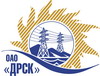 Открытое акционерное общество«Дальневосточная распределительная сетевая  компания»Протокол заседания закупочной комиссии по вскрытию поступивших конвертовг. БлаговещенскПредмет конкурса:«Станция биологической очистки сточных вод с ПИР (строительство)» для нужд филиала ОАО «ДРСК» «Амурские электрические сети» (Закупка № 496)Плановая стоимость: 21 000 000.00 рублей без НДС.
ПРИСУТСТВОВАЛИ:Два члена постоянно действующей Закупочной комиссии ОАО «ДРСК» 2 уровняВопросы заседания Конкурсной комиссии:На конкурс было представлено 3 Конкурсные заявки, конверты с которыми были размещены в электронном виде на Торговой площадке Системы B2B-ESV.Вскрытие конвертов было осуществлено в электронном сейфе организатора конкурса на Торговой площадке Системы B2B-ESV автоматически.Дата и время начала процедуры вскрытия конвертов с Конкурсными заявками: 10:00 29.05.2013 г.Место проведения процедуры вскрытия конвертов с Конкурсными заявками: Торговая площадка Системы B2B-ESV.В конвертах обнаружены Конкурсные заявки следующих претендентов на участие в конкурсе:Решили:Утвердить протокол заседания Конкурсной комиссии по вскрытию поступивших на конкурс конвертов.Ответственный секретарь Закупочной комиссии 2 уровня	Моторина О.А.Технический секретарь Закупочной комиссии 2 уровня	Курганов К.В.№ 314/УКС29.05.2013№Наименование претендента на участие в конкурсе и его адресПредмет и общая цена заявки на участие в конкурсе1Открытое акционерное общество "Дортехнологии" (190020, Россия, г. Санкт - Петербург, ул. Лабутина, д. 5)Цена: 20 910 155,00 руб. (Цена без НДС)2Общество с ограниченной ответственностью "Системы и Сети" (675000, г. Благовещенск, ул. Шевченко, д. 6)Цена: 20 707 646,00 руб. (Цена без НДС)3Общество с ограниченной ответственностью "Сантехстройавтоматика" (675000, Россия, Амурская обл., г. Благовещенск, ул. Студенческая, д. 16)Цена: 20 883 641,00 руб. (НДС не облагается)